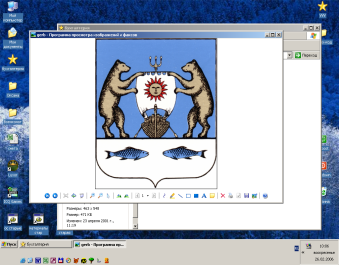                                               Российская ФедерацияНовгородская область Новгородский муниципальный районАдминистрация Савинского сельского поселенияПОСТАНОВЛЕНИЕ         от 01.08.2019  № 727                                                    д. СавиноО внесении изменений в муниципальную Программу Савинского сельского поселения «Устойчивое развитие территории Савинского сельского поселения на 2018-2020 годы» В соответствии с Федеральным законом о 06.10.2003 №131-ФЗ «Об общих принципах организации местного самоуправления в Российской Федерации», Уставом Савинского сельского поселения, Постановлением администрации Савинского сельского поселения от 18.02.2015 г. №60 «Об утверждении Порядка принятия решений о разработке муниципальных программ Савинского сельского поселения, их формирования и реализации»ПОСТАНОВЛЯЮ:1.Внести в муниципальную программу Савинского сельского поселения «Устойчивое развитие территории Савинского сельского поселения на 2018-2020 годы» утвержденную Постановлением Администрации Савинского сельского поселения №1011 от 22.12.2017 г. следующие изменения:1.1 В паспорте Программы:1.1.1 пункт 7 «Объемы и источники финансирования муниципальной программы в целом и по годам реализации (тыс. руб.) изложить в следующей редакции:1.2 Мероприятия муниципальной программы ««Устойчивое развитие территории Савинского сельского поселения на 2018-2020 годы» изложить в прилагаемой редакции. 2.Опубликовать настоящее постановление в периодическом печатном издании «Cавинский вестник» и на официальном сайте в сети «Интернет» по адресу: www.savinoadm.ru в разделе «Программы» подраздел «Целевые»Глава сельского поселения                                                     А.В.Сысоев           .Приложение №1 к муниципальной программе «Устойчивое развитие территории Савинского сельского поселения на 2018-2020 годы» V. Мероприятия муниципальной программы«Устойчивое развитие территории Савинского сельского поселения на 2018-2020 годы»годОбъем финансирования (тыс.руб.)Объем финансирования (тыс.руб.)Объем финансирования (тыс.руб.)Объем финансирования (тыс.руб.)Объем финансирования (тыс.руб.)годИсточникиИсточникиИсточникиИсточникиИсточникигодФедеральный бюджетОбластной бюджетместный бюджетВнебюджетные средстваВСЕГО2018 8 859,0021 508,8030 367,80201911 931,46821 232,9033 164,36820205 500,0015 393,2020 893,20Всего26 290,46858 134,9084 425,368№ п/пНаименованиемероприятияИсполнительСрок реализацииЦелевой показательИсточникфинансированияОбъем финансирования (тыс. руб.)Объем финансирования (тыс. руб.)Объем финансирования (тыс. руб.)Объем финансирования (тыс. руб.)№ п/пНаименованиемероприятияИсполнительСрок реализацииЦелевой показательИсточникфинансирования201820192020202012345678991.1Задача 1.  Обеспечение сохранности и развития автомобильных дорог, улучшение их технического состояния, обеспечение безопасности движения автотранспортных средствЗадача 1.  Обеспечение сохранности и развития автомобильных дорог, улучшение их технического состояния, обеспечение безопасности движения автотранспортных средствЗадача 1.  Обеспечение сохранности и развития автомобильных дорог, улучшение их технического состояния, обеспечение безопасности движения автотранспортных средствЗадача 1.  Обеспечение сохранности и развития автомобильных дорог, улучшение их технического состояния, обеспечение безопасности движения автотранспортных средствЗадача 1.  Обеспечение сохранности и развития автомобильных дорог, улучшение их технического состояния, обеспечение безопасности движения автотранспортных средствЗадача 1.  Обеспечение сохранности и развития автомобильных дорог, улучшение их технического состояния, обеспечение безопасности движения автотранспортных средствЗадача 1.  Обеспечение сохранности и развития автомобильных дорог, улучшение их технического состояния, обеспечение безопасности движения автотранспортных средствЗадача 1.  Обеспечение сохранности и развития автомобильных дорог, улучшение их технического состояния, обеспечение безопасности движения автотранспортных средствЗадача 1.  Обеспечение сохранности и развития автомобильных дорог, улучшение их технического состояния, обеспечение безопасности движения автотранспортных средств1.1.1Содержание автомобильных дорог общего пользования местного значения в границах Савинское сельское поселение2018-20201.1.1Местный бюджет4 203,304416,604416,603 507,601.1.2Ремонт автомобильных дорог общего пользования местного значения в границах населенного пункта 2018 г. д.Божонка ул.Дачная д.Новоселицы пер.Зеленый, д.Плашкино ул.Дорожников, д.Пятница ул.Загородная, д.Рышево ул.Заречная, д.Волотово ул.Дорожная, д.Зарелье ул.Теннистая, д.Хутынь ул.Аренского, ул.Мирная, ул.Стрелковая, ул.Весенняя, д.Волынь (от вышки сот. связи направо), д.Шолохово ул.Семейная, д.Пахотная Горка (проезды), д.Волынь (ремонт проездов протяженностью 280 п.м.) 2019 г.п.Ситно ул.Мира,д.Дубровка ул.Чудинская, д.Кирилловка ул.Береговая, д.Волотово ул.Дорожная, д. Кирилловское Сельцо ул.Строителей, д.Божонка ул.Молодежная,д.Божонка пер.Зеленый, Божонка ул.Дачная, д.Новоселицы пер.Земляничный, д.Новоселицы ул.Речная,д.Любитово пер.Мстинский д.Новая Деревня ул.Заречная, д.Хутынь ул. Раздольная,д.Зарелье ул.Озерная, д.Зарелье ул.Дальняя, д.Рышево ул.Зеленая, д.Божонка ул.Береговая.Реализация приоритетного проекта «Дорога к дому»-Новоселицы ул.Школьная, -д.Савино, ул.Центральная, - д.Хутынь ул.Волховская, -д.Хутынь  ул.Павлова,Савинское сельское поселение2018-20201.1.2Местный бюджет366,60791,70791,70290,01.1.2Ремонт автомобильных дорог общего пользования местного значения в границах населенного пункта 2018 г. д.Божонка ул.Дачная д.Новоселицы пер.Зеленый, д.Плашкино ул.Дорожников, д.Пятница ул.Загородная, д.Рышево ул.Заречная, д.Волотово ул.Дорожная, д.Зарелье ул.Теннистая, д.Хутынь ул.Аренского, ул.Мирная, ул.Стрелковая, ул.Весенняя, д.Волынь (от вышки сот. связи направо), д.Шолохово ул.Семейная, д.Пахотная Горка (проезды), д.Волынь (ремонт проездов протяженностью 280 п.м.) 2019 г.п.Ситно ул.Мира,д.Дубровка ул.Чудинская, д.Кирилловка ул.Береговая, д.Волотово ул.Дорожная, д. Кирилловское Сельцо ул.Строителей, д.Божонка ул.Молодежная,д.Божонка пер.Зеленый, Божонка ул.Дачная, д.Новоселицы пер.Земляничный, д.Новоселицы ул.Речная,д.Любитово пер.Мстинский д.Новая Деревня ул.Заречная, д.Хутынь ул. Раздольная,д.Зарелье ул.Озерная, д.Зарелье ул.Дальняя, д.Рышево ул.Зеленая, д.Божонка ул.Береговая.Реализация приоритетного проекта «Дорога к дому»-Новоселицы ул.Школьная, -д.Савино, ул.Центральная, - д.Хутынь ул.Волховская, -д.Хутынь  ул.Павлова,Савинское сельское поселение2018-20201.1.2Областной бюджет5068,0011000,011000,05500,001.1.2Ремонт автомобильных дорог общего пользования местного значения в границах населенного пункта 2018 г. д.Божонка ул.Дачная д.Новоселицы пер.Зеленый, д.Плашкино ул.Дорожников, д.Пятница ул.Загородная, д.Рышево ул.Заречная, д.Волотово ул.Дорожная, д.Зарелье ул.Теннистая, д.Хутынь ул.Аренского, ул.Мирная, ул.Стрелковая, ул.Весенняя, д.Волынь (от вышки сот. связи направо), д.Шолохово ул.Семейная, д.Пахотная Горка (проезды), д.Волынь (ремонт проездов протяженностью 280 п.м.) 2019 г.п.Ситно ул.Мира,д.Дубровка ул.Чудинская, д.Кирилловка ул.Береговая, д.Волотово ул.Дорожная, д. Кирилловское Сельцо ул.Строителей, д.Божонка ул.Молодежная,д.Божонка пер.Зеленый, Божонка ул.Дачная, д.Новоселицы пер.Земляничный, д.Новоселицы ул.Речная,д.Любитово пер.Мстинский д.Новая Деревня ул.Заречная, д.Хутынь ул. Раздольная,д.Зарелье ул.Озерная, д.Зарелье ул.Дальняя, д.Рышево ул.Зеленая, д.Божонка ул.Береговая.Реализация приоритетного проекта «Дорога к дому»-Новоселицы ул.Школьная, -д.Савино, ул.Центральная, - д.Хутынь ул.Волховская, -д.Хутынь  ул.Павлова,Савинское сельское поселение2018-20201.1.21.1.2Ремонт автомобильных дорог общего пользования местного значения в границах населенного пункта 2018 г. д.Божонка ул.Дачная д.Новоселицы пер.Зеленый, д.Плашкино ул.Дорожников, д.Пятница ул.Загородная, д.Рышево ул.Заречная, д.Волотово ул.Дорожная, д.Зарелье ул.Теннистая, д.Хутынь ул.Аренского, ул.Мирная, ул.Стрелковая, ул.Весенняя, д.Волынь (от вышки сот. связи направо), д.Шолохово ул.Семейная, д.Пахотная Горка (проезды), д.Волынь (ремонт проездов протяженностью 280 п.м.) 2019 г.п.Ситно ул.Мира,д.Дубровка ул.Чудинская, д.Кирилловка ул.Береговая, д.Волотово ул.Дорожная, д. Кирилловское Сельцо ул.Строителей, д.Божонка ул.Молодежная,д.Божонка пер.Зеленый, Божонка ул.Дачная, д.Новоселицы пер.Земляничный, д.Новоселицы ул.Речная,д.Любитово пер.Мстинский д.Новая Деревня ул.Заречная, д.Хутынь ул. Раздольная,д.Зарелье ул.Озерная, д.Зарелье ул.Дальняя, д.Рышево ул.Зеленая, д.Божонка ул.Береговая.Реализация приоритетного проекта «Дорога к дому»-Новоселицы ул.Школьная, -д.Савино, ул.Центральная, - д.Хутынь ул.Волховская, -д.Хутынь  ул.Павлова,Савинское сельское поселение2018-20201.1.21.1.3Капитальный ремонт и ремонт автомобильных дорог общего пользования местного значения в границах населенных пунктов Савинское сельское поселение2018-20201.1.3Местный бюджет2100,002188,602188,605000,001.1.3Капитальный ремонт и ремонт автомобильных дорог общего пользования местного значения в границах населенных пунктов	Капитальный ремонт части ул.Преображенская д.Шолохово с устройством остановочного пунктаСавинское сельское поселение20181.1.3Местный бюджет20,600,000,000,01.1.3Капитальный ремонт и ремонт автомобильных дорог общего пользования местного значения в границах населенных пунктов	Капитальный ремонт части ул.Преображенская д.Шолохово с устройством остановочного пунктаСавинское сельское поселение20181.1.3Областной бюджет391,500,000,000,001.1.3Капитальный ремонт и ремонт автомобильных дорог общего пользования местного значения в границах населенных пунктов	Капитальный ремонт части ул.Преображенская д.Шолохово с устройством остановочного пунктаСавинское сельское поселение20181.1.31.1.3Капитальный ремонт и ремонт автомобильных дорог общего пользования местного значения в границах населенных пунктов Ремонт автомобильных дорог общего пользования местного значения в границах населенного пункта д.Волынь (ремонт проездов протяженностью 780 п.м.,910 п.м,1200 п.м.)Савинское сельское поселение20181.1.3Местный бюджет327,900,000,000,001.1.3Капитальный ремонт и ремонт автомобильных дорог общего пользования местного значения в границах населенных пунктов Ремонт автомобильных дорог общего пользования местного значения в границах населенного пункта д.Волынь (ремонт проездов протяженностью 780 п.м.,910 п.м,1200 п.м.)Савинское сельское поселение20181.1.3Областной бюджет3 108,500,000,000,001.1.3Капитальный ремонт и ремонт автомобильных дорог общего пользования местного значения в границах населенных пунктов Ремонт автомобильных дорог общего пользования местного значения в границах населенного пункта д.Волынь (ремонт проездов протяженностью 780 п.м.,910 п.м,1200 п.м.)Савинское сельское поселение20181.1.31.2Задача 2. Благоустройство территорий населенных пунктов, улучшение их санитарного и экологического состояния для обеспечения достойного и комфортного проживания населенияЗадача 2. Благоустройство территорий населенных пунктов, улучшение их санитарного и экологического состояния для обеспечения достойного и комфортного проживания населенияЗадача 2. Благоустройство территорий населенных пунктов, улучшение их санитарного и экологического состояния для обеспечения достойного и комфортного проживания населенияЗадача 2. Благоустройство территорий населенных пунктов, улучшение их санитарного и экологического состояния для обеспечения достойного и комфортного проживания населенияЗадача 2. Благоустройство территорий населенных пунктов, улучшение их санитарного и экологического состояния для обеспечения достойного и комфортного проживания населенияЗадача 2. Благоустройство территорий населенных пунктов, улучшение их санитарного и экологического состояния для обеспечения достойного и комфортного проживания населенияЗадача 2. Благоустройство территорий населенных пунктов, улучшение их санитарного и экологического состояния для обеспечения достойного и комфортного проживания населенияЗадача 2. Благоустройство территорий населенных пунктов, улучшение их санитарного и экологического состояния для обеспечения достойного и комфортного проживания населенияЗадача 2. Благоустройство территорий населенных пунктов, улучшение их санитарного и экологического состояния для обеспечения достойного и комфортного проживания населения1.2.1Организация уличного освещения с использованием новых технологийСавинское сельское поселение2018-20201.2.1.Местный бюджет11 226,70 10 000,05 125,505 125,501.2.2Озеленение территории поселенияСавинское сельское поселение2018-20201.2.2.Местный бюджет1 081,80800,0800,0800,01.2.3Организация ритуальных услуг и содержание мест захороненияСавинское сельское поселение2018-20201.2.3-.Местный бюджет183,90400,0200,0200,01.2.4Прочие мероприятия по благоустройствуСавинское сельское поселение2018-20201.2.4.Местный бюджет1 408,10794,0470,10470,101.2.51.2.6Поддержка местных инициатив граждан, включенных в муниципальные программы развития территорий -Изготовление и установка малого игрового комплекса и «грибка» (навес над песочницей) д.Савино, ул.Центральная ТОС «Содружество»;-Изготовление и установка беседки из металлических конструкци на детской площадке д.Савино, ул.Центральная ТОС «Дружба»Савинское сельское поселение20181.2.5Областной бюджет108,300,00,000,001.2.51.2.6Поддержка местных инициатив граждан, включенных в муниципальные программы развития территорий -Изготовление и установка малого игрового комплекса и «грибка» (навес над песочницей) д.Савино, ул.Центральная ТОС «Содружество»;-Изготовление и установка беседки из металлических конструкци на детской площадке д.Савино, ул.Центральная ТОС «Дружба»Савинское сельское поселение20181.2.5Местный бюджет12,400,00,00,01.2.51.2.6Поддержка местных инициатив граждан, включенных в муниципальные программы развития территорий -Приобретение и установка  элементов детской игровой площадкиТОС «Слутка» МКД №36 и №38Савинское сельское поселение20191.2.5Местный бюджет0,0014,00,00,01.2.51.2.6Поддержка местных инициатив граждан, включенных в муниципальные программы развития территорий -Приобретение и установка  элементов детской игровой площадкиТОС «Слутка» МКД №36 и №38Савинское сельское поселение20191.2.5Областной бюджет0,0051,4680,00,01.2.51.2.6Поддержка местных инициатив граждан, включенных в муниципальные программы развития территорий -Создание и благоустройство территории Сквер «Победы» по адресу д.Савино ул.ШкольнаяСавинское сельское поселение20191.2.6Местный бюджет0,0921,00,00,01.2.51.2.6Поддержка местных инициатив граждан, включенных в муниципальные программы развития территорий -Создание и благоустройство территории Сквер «Победы» по адресу д.Савино ул.ШкольнаяСавинское сельское поселение20191.2.6Областной бюджет0,0700,00,00,01.3Задача 3.  Грантовая поддержка  местных инициатив граждан, проживающих в сельской местностиЗадача 3.  Грантовая поддержка  местных инициатив граждан, проживающих в сельской местностиЗадача 3.  Грантовая поддержка  местных инициатив граждан, проживающих в сельской местностиЗадача 3.  Грантовая поддержка  местных инициатив граждан, проживающих в сельской местностиЗадача 3.  Грантовая поддержка  местных инициатив граждан, проживающих в сельской местностиЗадача 3.  Грантовая поддержка  местных инициатив граждан, проживающих в сельской местностиЗадача 3.  Грантовая поддержка  местных инициатив граждан, проживающих в сельской местностиЗадача 3.  Грантовая поддержка  местных инициатив граждан, проживающих в сельской местностиЗадача 3.  Грантовая поддержка  местных инициатив граждан, проживающих в сельской местности1.3.1Создание и обустройство детской игровой площадки д.НовоселицыСавинское сельское поселение20181.3.1.Местный бюджет104,700,000,000,001.3.1Создание и обустройство детской игровой площадки д.НовоселицыСавинское сельское поселение20181.3.1.Областной бюджет182,700,000,000,001.3.1Создание и обустройство детской игровой площадки д.НовоселицыСавинское сельское поселение20181.3.1.Федеральный бюджет0,000,000,000,001.3.1Создание и обустройство детской игровой площадки д.НовоселицыСавинское сельское поселение20181.3.1.Внебюджетные источники0,000,000,000,00Создание и обустройство спортивной  площадки д.СавиноСавинское сельское поселение20191.3.1Федеральный бюджет0,000,000,000,00Создание и обустройство спортивной  площадки д.СавиноСавинское сельское поселение20191.3.1Областной бюджет0,00180,000,000,00Создание и обустройство спортивной  площадки д.СавиноСавинское сельское поселение20191.3.1Местный бюджет0,00107,000,000,00Создание и обустройство спортивной  площадки д.СавиноСавинское сельское поселение20191.3.1Внебюджетные источники0,000,000,000,00Создание и обустройство детской игровой площадки д.СлуткаСавинское сельское поселение20201.3.1Федеральный бюджет0,000,000,000,00Создание и обустройство детской игровой площадки д.СлуткаСавинское сельское поселение20201.3.1Областной бюджет0,000,000,000,00Создание и обустройство детской игровой площадки д.СлуткаСавинское сельское поселение20201.3.1Местный бюджет0,000,000,000,00Создание и обустройство детской игровой площадки д.СлуткаСавинское сельское поселение20201.3.1Внебюджетные источники0,000,000,000,001.4.Задача 4. Повышение уровня комплексного обустройства населенных пунктов, расположенных в сельской местности, объектами социальной и инженерной инфраструктурыЗадача 4. Повышение уровня комплексного обустройства населенных пунктов, расположенных в сельской местности, объектами социальной и инженерной инфраструктурыЗадача 4. Повышение уровня комплексного обустройства населенных пунктов, расположенных в сельской местности, объектами социальной и инженерной инфраструктурыЗадача 4. Повышение уровня комплексного обустройства населенных пунктов, расположенных в сельской местности, объектами социальной и инженерной инфраструктурыЗадача 4. Повышение уровня комплексного обустройства населенных пунктов, расположенных в сельской местности, объектами социальной и инженерной инфраструктурыЗадача 4. Повышение уровня комплексного обустройства населенных пунктов, расположенных в сельской местности, объектами социальной и инженерной инфраструктурыЗадача 4. Повышение уровня комплексного обустройства населенных пунктов, расположенных в сельской местности, объектами социальной и инженерной инфраструктурыЗадача 4. Повышение уровня комплексного обустройства населенных пунктов, расположенных в сельской местности, объектами социальной и инженерной инфраструктурыЗадача 4. Повышение уровня комплексного обустройства населенных пунктов, расположенных в сельской местности, объектами социальной и инженерной инфраструктуры1.4.1Мероприятия по строительству сельского дома культуры в д.НовоселицыСавинское сельское поселение2018-20201.4.1Местный бюджет472,80800,000,000,00Федеральныйбюджет0,000,000,000,00Областной бюджет8 859,0011 931,4685 500,005 500,00Местный бюджет21 508,8021 232,9015 393,2015 393,20ИТОГО30 367,8033 164,36820 893,2020 893,20